浙江中一检测研究院股份有限公司职业卫生网上公开信息表单位名称嵊州城南浙石油综合能源销售有限公司城南综合供能服务站嵊州城南浙石油综合能源销售有限公司城南综合供能服务站嵊州城南浙石油综合能源销售有限公司城南综合供能服务站嵊州城南浙石油综合能源销售有限公司城南综合供能服务站单位地址嵊州市三江街道官河南路938号联系人联系人丁平芳项目名称嵊州城南浙石油综合能源销售有限公司城南综合供能服务站职业病危害因素定期检测嵊州城南浙石油综合能源销售有限公司城南综合供能服务站职业病危害因素定期检测嵊州城南浙石油综合能源销售有限公司城南综合供能服务站职业病危害因素定期检测嵊州城南浙石油综合能源销售有限公司城南综合供能服务站职业病危害因素定期检测技术服务项目组员名单朱佳欢、孟雷风朱佳欢、孟雷风朱佳欢、孟雷风朱佳欢、孟雷风现场调查时间2023.02.062023.02.062023.02.062023.02.06现场调查技术人员郑刚超、徐磊杰企业陪同人丁平芳丁平芳现场调查图像证明现场采样、检测时间2023.02.132023.02.132023.02.132023.02.13现场采样、检测人员朱佳欢、孟雷风企业陪同人企业陪同人丁平芳现场采样、检测图像证明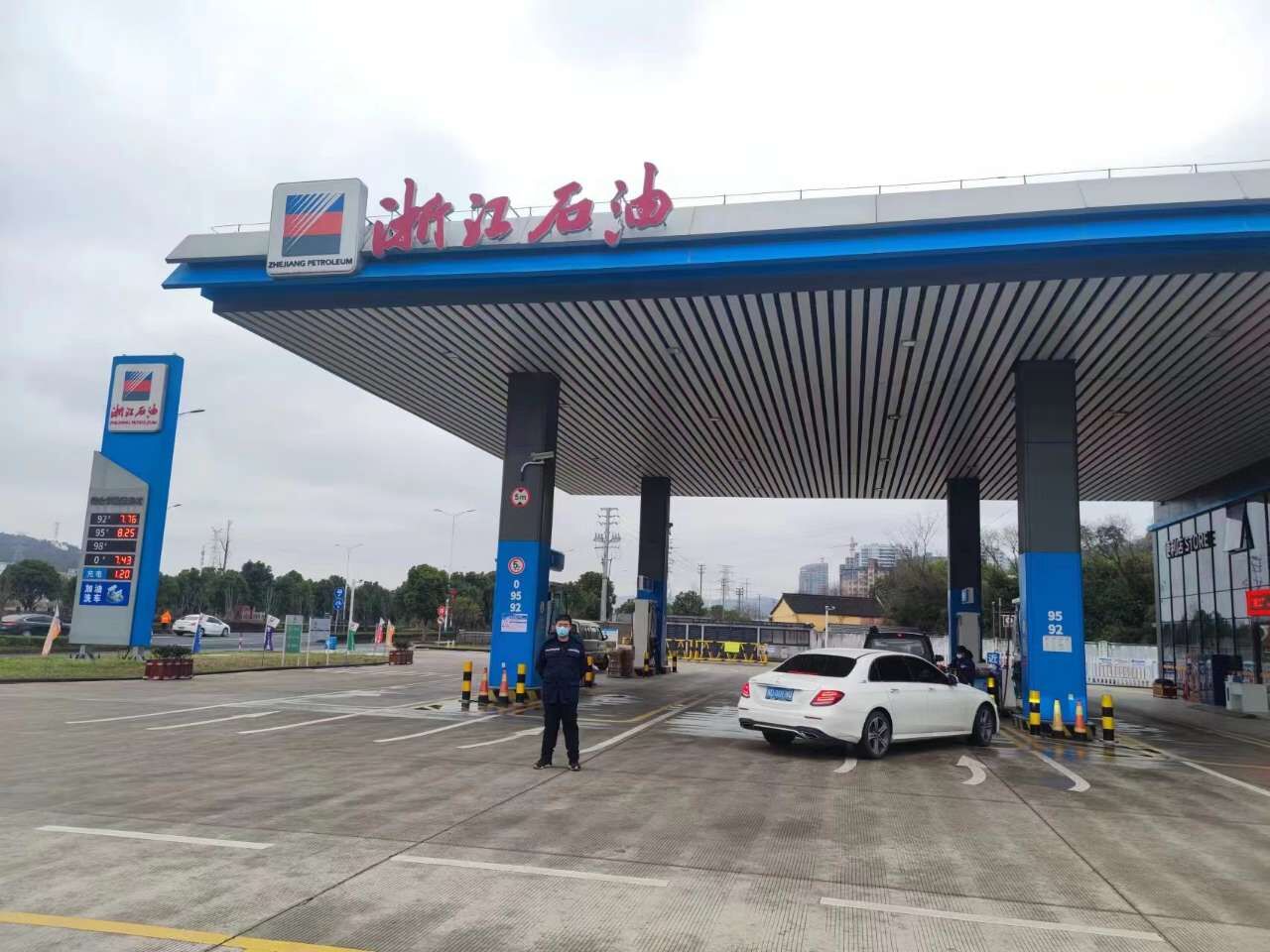 